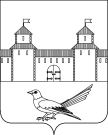 от 03.12.2015 № 657-пО внесении изменений в постановление администрации города Сорочинска от 02.07.2012 № 189-п «Об утверждении административного регламента предоставления муниципальной услуги «Согласование графиков (расписания), схем движения и паспортов автобусных маршрутов»»В соответствии с Федеральным законом от 06.10.2003 г. № 131-ФЗ «Об общих принципах организации местного самоуправления в Российской Федерации», Федеральным законом от 27.07.2010 г. № 210-ФЗ «Об организации представления государственных и муниципальных услуг», постановлением Правительства Российской Федерации от 16.05.2011 г. № 373 «О разработке и утверждения административных регламентов исполнения государственных функций и административных регламентов предоставления государственных услуг», постановлением администрации города Сорочинска Оренбургской области от 15.06.2012 г. № 121-п «О разработке и утверждении административных регламентов предоставления муниципальных услуг и административных регламентов исполнения муниципальных функций», руководствуясь статьями 32,35,40 Устава муниципального образования Сорочинский городской округ Оренбургской области, администрация Сорочинского городского округа ПОСТАНОВЛЯЕТ :1. Утвердить административный регламент предоставления муниципальной услуги «Согласование графиков (расписания), схем движения и паспортов автобусных маршрутов» в новой редакции, согласно приложения к настоящему постановлению.2. Настоящее постановление подлежит официальному опубликованию и размещению на официальном сайте администрации Сорочинского городского округа.3. Контроль за исполнением настоящего постановления возложить на заместителя главы администрации городского округа по оперативному управлению муниципальным хозяйством Богданова А.А.  Глава муниципального образования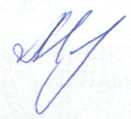 Сорочинский городской округ   						 Т.П. МелентьеваРазослано: в дело, прокуратуре, Богданову А.А., Управление ЖКХ, отдел по экономике, МКУ «ЦБ по обслуживанию органов местного самоуправления», Информационный бюллетень «Сорочинск официальный», Вагановой Е.ВАдминистрация Сорочинского городского округа Оренбургской областиП О С Т А Н О В Л Е Н И Е 